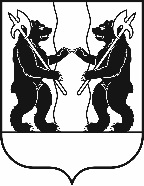 М У Н И Ц И П А Л Ь Н Ы Й С О В Е ТЯрославского муниципального районаР Е Ш Е Н И Е30.11.2023                                                                                                                                    № 86О рассмотрении требования прокурора Ярославской области от 20.11.2023 и внесении изменений в Положение о проверке соблюдения запретов, обязанностей и ограничений лицами, замещающими муниципальные должности Ярославского муниципального района,
утвержденное решением Муниципального Совета Ярославского муниципального района от 25.03.2021 № 25Принято на заседанииМуниципального СоветаЯрославского муниципального района«30» ноября 2023 г. Рассмотрев требование прокурора Ярославской области от 20.11.2023 об изменении нормативного правового акта с целью исключения выявленных коррупциогенных факторов, в соответствии с Федеральным законом от 25 декабря 2008 года № 273-ФЗ «О противодействии коррупции», Законом Ярославской области от 9 июля 2009 г. № 40-з «О мерах по противодействию коррупции в Ярославской области», Указом Губернатора Ярославской области от 31.01.2013 № 46 «О реализации законодательства о противодействии коррупции в отношении лиц, замещающих государственные должности Ярославской области» МУНИЦИПАЛЬНЫЙ СОВЕТ ЯРОСЛАВСКОГО МУНИЦИПАЛЬНОГО РАЙОНА РЕШИЛ:1. Требование прокурора Ярославской области от 20.11.2023 об изменении нормативного правового акта с целью исключения выявленных коррупциогенных факторов признать обоснованным.2. Внести в Положение о проверке соблюдения запретов, обязанностей и ограничений лицами, замещающими муниципальные должности Ярославского муниципального района, утвержденного решением Муниципального Совета Ярославского муниципального района от 25.03.2021 № 25, следующие изменения:2.1. В пункте 2.1 второе предложение первого абзаца дополнить словами «с указанием сроков проведения проверки, определяемыми в соответствии с пунктом 3.1 Положения».2.2. Пункт 4.5 изложить в следующей редакции:«4.5. По итогам рассмотрения доклада, представленного в соответствии с пунктом 4.2 Положения, Муниципальный Совет Ярославского муниципального района при наличии оснований принимает решение о применении к должностному лицу соответствующей меры ответственности. Решение Муниципального Совета Ярославского муниципального района о применении меры ответственности должно приниматься на основе общих принципов юридической ответственности, таких, как справедливость, соразмерность, пропорциональность и неотвратимость, а также с учетом характера совершенного коррупционного правонарушения, его тяжести, обстоятельств, при которых оно совершено, а также особенностей личности лица, замещающего муниципальную должность, в отношении которого проводилась проверка, предшествующих результатов исполнения им своих должностных обязанностей (полномочий), соблюдения им других ограничений, запретов и обязанностей, установленных в целях противодействия коррупции.По итогам рассмотрения доклада, представленного в соответствии с пунктом 4.2 Положения, при отсутствии оснований применения мер ответственности Муниципальный Совет Ярославского муниципального района принимает указанный доклад к сведению.».3. Направить настоящее Решение в прокуратуру Ярославской области.Глава Ярославского                                    Председатель Муниципального Советамуниципального района                             Ярославского муниципального района_________________Н.В. Золотников         ______________________Е.В. Шибаев«___»_________________ 2023 года         «___»___________________ 2023 года